РЕЧЕВЫЕ ИГРЫ
ПО ДОРОГЕ В САДИКОбщение с родителями играет большую роль для речевого развития детей дошкольного возраста. Интерес родителей
к рассказу ребёнка помогает ему раскрепоститься
и «начать» говорить, а совместные игры по дороге в сад или домой будут способство-вать этому. Дети, увле-ченные замыслом игры, не замечают того, что они учатся, хотя им при-ходится сталкиваться с трудностями при реше-нии задач, поставленных
в игровой форме.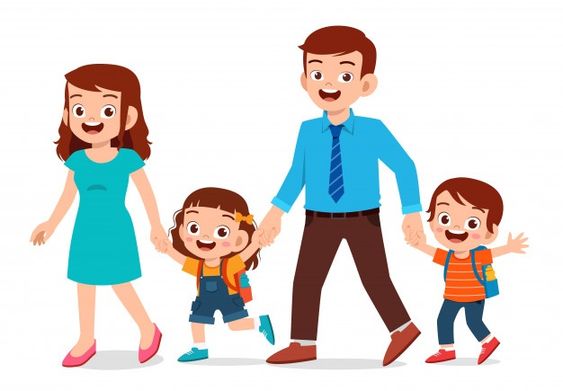 «ОТГАДАЙ СЛОВО»Предложите ребенку отгадать слово, которое Вы задумали, пользуясь подсказками, например: едет, имеет четыре колеса, возит пассажиров (автобус);  кирпичный, высокий, многоэтажный (дом) и т.д.«НАЗОВИ ЛАСКОВО»Взрослый называет предмет, а ребёнок этот предмет должен назвать ласково. Например, кошка – кошечка, чашка – чашечка и т.д. «КТО, ЧТО ДЕЛАЕТ?»Задача ребенка придумать как можно больше глаголов к существительному, например: кошка - мяукает, бежит, прыгает, шипит... машина - едет, гудит, везет грузы... и т.д«КАКОГО ЦВЕТА?»1 вариант: предложите ребенку назвать предметы красного (зеленого, жёлтого, оранжевого, синего, голубого, фиоле-тового) цвета. Например: красный – помидор, пожарная машина, сигнал светофора и т.д.2 вариант: взрослый предлагает ребенку посмотреть вокруг и назвать предметы красного цвета, которые он видит. Это могут быть машины, дома, одежда людей и др«ИСПРАВЬ ПРЕДЛОЖЕНИЕ»Взрослый произносит неправильное предложение, а ребенок исправляет.Жук нашел Сашу (Саша нашел жука).Пол бежит по кошке.Снеговик лепит Ваню и т.д. «ЧТО НА ЧТО ПОХОЖЕ»Ребенку предлагается подобрать похожие слова (сравнения).Например: белый снег похож на... (что?), густой туман похож на..., радуга похожа на...«ВМЕСТЕ ВЕСЕЛЕЙ»Добавь одно слово, которое подходит к двум словам.Летит, клюет — кто?Шумит, дует — что?Дождь, снег — что делают?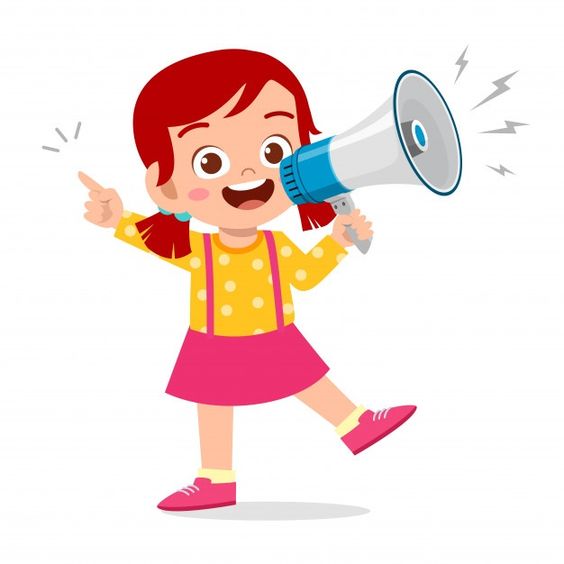 «ЧТО ЛИШНЕЕ»Взрослый произносит 3-4 слова,
а ребёнок называет лишнее
и объясняет почему. Например: стул, стол, шапка (шапка не мебель); куртка, сапоги, свитер (сапоги не одежда) и т.д.